Departamento de Educación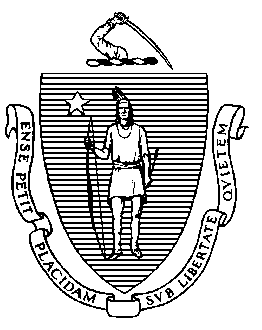 Primaria y Secundaria de Massachusetts75 Pleasant Street, Malden, Massachusetts 02148-4906 	Teléfono: (781) 338-3000                                                                                                                 TTY: N.E.T. Relay 1-800-439-23706 de octubre de 2016Dr. Stephen Zrike, ReceptorEscuelas Públicas de Holyoke 57 Suffolk StreetHolyoke, MA 01040Re: Plan de reestructuración para las Escuelas Públicas de HolyokeEstimado Dr. Zrike:He revisado su pedido de modificar el Plan de Reestructuración del distrito para las Escuelas Públicas de Holyoke a fin de simplificar los títulos de las áreas prioritarias del plan y corregir los títulos de personal y equipos de apoyo específicos. (Ver las Modificaciones del Plan de Reestructuración de Distrito de Nivel 5 para las Escuelas Públicas de Holyoke fechadas el 23 de septiembre de 2016.)Como ha indicado usted, estos cambios representan mejoras al lenguaje existentes, luego de un año de aprendizaje. Por consiguiente, por las razones expuestas en la propuesta, y de acuerdo a G.L. c. 69, § 1K(h), modifico el Plan de Reestructuración para las Escuelas Públicas de Holyoke para simplificar los nombres de áreas prioritarias y los títulos de personal específico y equipos específicos de apoyo. El trabajo y la esencia del plan permanecen iguales, y las modificaciones representan un cambio en la terminología.  Atentamente,FIRMADO POR EL COMISIONADO CHESTERMitchell D. Chester, Ed.D.Comisionado de Educación Primaria y SecundariaMitchell D. Chester, Ed.D.Comisionado